Publicado en  el 13/12/2016 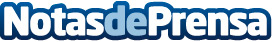 ¿Cuales son las desventajas de montar una tienda online?Generalmente se suele incidir únicamente en las ventajas de abrir un negocio online, sin prestar atención a que desventajas tiene. Conocer las desventajas facilitará el camino a seguir al empresarioDatos de contacto:Nota de prensa publicada en: https://www.notasdeprensa.es/cuales-son-las-desventajas-de-montar-una Categorias: Finanzas Telecomunicaciones E-Commerce Recursos humanos http://www.notasdeprensa.es